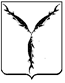 САРАТОВСКАЯ   ГОРОДСКАЯ   ДУМА РЕШЕНИЕ09.02.2017 № 12-91г. Саратов Об избрании председателя Саратовской городской ДумыВ соответствии с Регламентом Саратовской городской ДумыСаратовская городская ДумаРЕШИЛА:Избрать председателем Саратовской городской Думы Малетина Виктора Владимировича.Настоящее решение вступает в силу со дня его официального опубликования.Исполняющий полномочия председателяСаратовской городской Думы                                                                  В.В. Малетин